Publicado en España el 29/05/2014 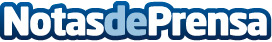 La flota propulsada por pila de combustible de GM supera ya casi los 5 millones de kilómetros   La flota de General Motors de pila de combustible propulsada por hidrógeno alcanzan más de 4.800.000 kilómetros de conducción en entornos reales.Datos de contacto:Nota de prensa publicada en: https://www.notasdeprensa.es/la-flota-propulsada-por-pila-de-combustible-de_1 Categorias: Automovilismo Industria Automotriz Innovación Tecnológica http://www.notasdeprensa.es